«Утверждаю»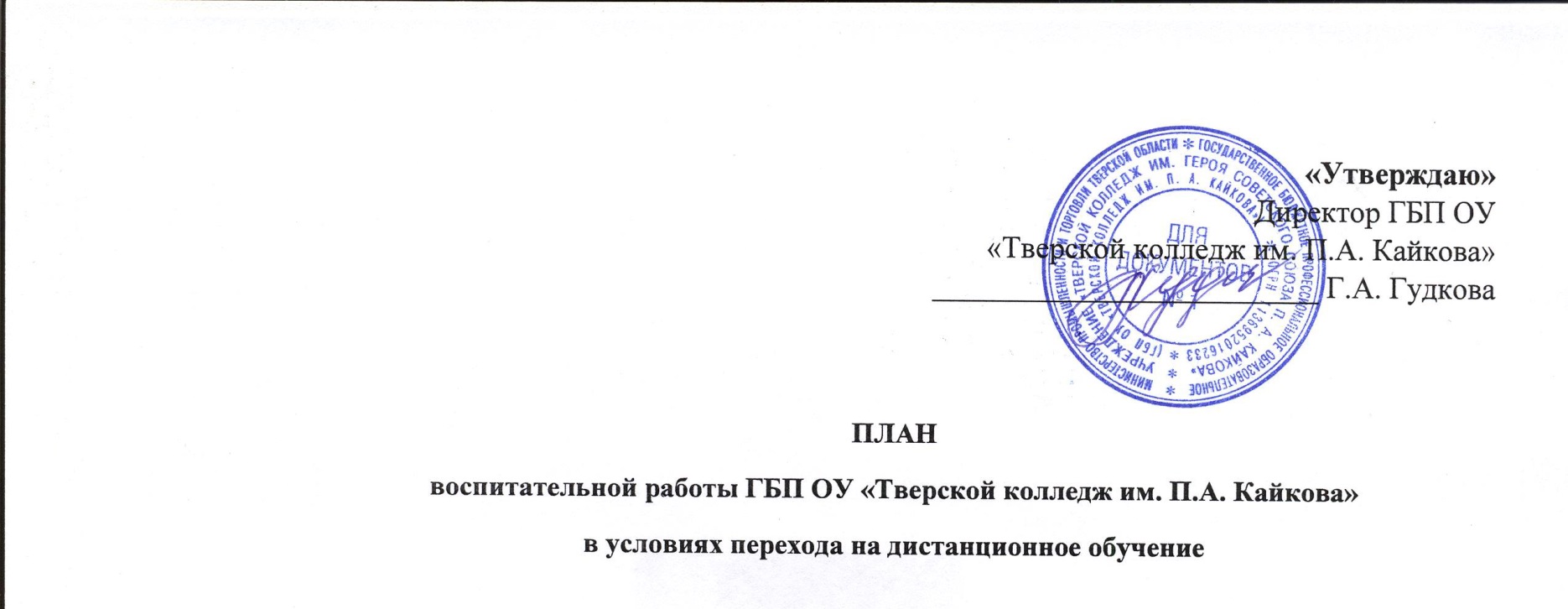 Директор ГБП ОУ  «Тверской колледж им. П.А. Кайкова»_________________________ Г.А. ГудковаПЛАНвоспитательной работы ГБП ОУ «Тверской колледж им. П.А. Кайкова»в условиях перехода на дистанционное обучениеЦель: создание благоприятных условий для социализации, всестороннего развития и самореализации личности, а также формирование профессионально значимых компетенций обучающихся колледжа с применением современных образовательных технологий в условиях перехода на дистанционное обучение.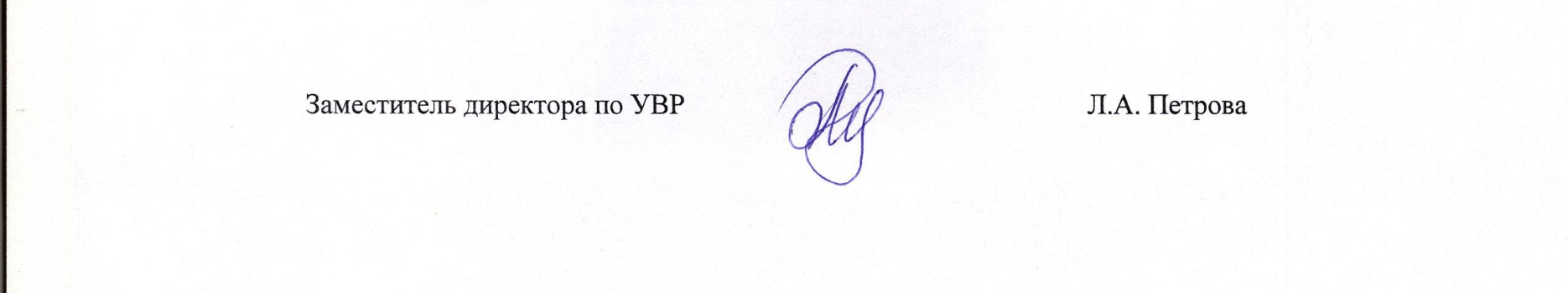  Заместитель директора по УВР                                                         Л.А. ПетроваНаправление Наименование мероприятия, вида деятельностиДата Ответственный 1.      Работа с родителями (законными представителями)1.      Работа с родителями (законными представителями)1.      Работа с родителями (законными представителями)1.      Работа с родителями (законными представителями)Информирование родителей (законных представителей) о текущей ситуацииВесь период Социальный педагог, кураторы группИндивидуальная работа с родителями (законными представителями) обучающихся «группы риска»Весь периодСоциальный педагог, кураторы групп, педагог-психологОперативное взаимодействие с родителями (законными представителями) студентов с целью контроля благополучия ситуацииВесь периодСоциальный педагог, кураторы групп, педагог-психолог	2.      Взаимодействие с субъектами профилактики, общественными организациями	2.      Взаимодействие с субъектами профилактики, общественными организациями	2.      Взаимодействие с субъектами профилактики, общественными организациями	2.      Взаимодействие с субъектами профилактики, общественными организациямиСвязь с КДНиЗП, ОПДН,  ОМВД, отделами опеки и попечительстваВесь периодСоциальный педагог3.      Работа по направлениям воспитательной деятельности3.      Работа по направлениям воспитательной деятельности3.      Работа по направлениям воспитательной деятельности3.      Работа по направлениям воспитательной деятельностиОбщекультурноеВиртуальные экскурсии:·         Эрмитаж·         Цифровые архивы Уффици·         Лувр·         Государственный Русский музей (Санкт-Петербург)·         Британский музей·         Музей Сальвадора Дали·         Музей изобразительных искусств в Будапеште·         Московские театры (онлайн спектакли)Весь периодПедагог доп.образованияКонкурс фотографий «Свободное время с пользой»Весь периодКураторы группДуховно-нравственноеКураторы группВидеообзор «Музеи Победы»Кураторы группВидеопрезентация «Музей боевой славы в Снегирях»Кураторы группМастер-класс «Георгиевская ленточка своими руками в технике «канзаши»Кураторы группПросмотр фильмов о ВОВ. Онлайн тест фильмов о ВОВКураторы группАкция #Зажгисвечупамяти, #деньосвобожденияузниковконцлагерей11.04.2020Кураторы группСоциальноеСоздание видеосюжетов в рамках акции #КультураНаДом, #ДомасПользойВесь периодКураторы группАкция #МыВместеПомним»АпрельКураторы группВидеоуроки:Видеоуроки:Видеоуроки:Видеоуроки:Вокальная группа Упражнения на дыхание:https://www.youtube.com/watch?v=jeThNppsFlcМастер-класс Л. А. Афанасьевой (Гнесинка, Москва)https://www.youtube.com/watch?v=QIcA1BAwZ6s&feature=emb_logoВесь периодПроработка дикции:https://www.youtube.com/watch?=7ozGeaMr1ngАртикуляция:https://www.youtube.com/watch?=XI1UwLLoKVAУбираем зажимы голоса:  https://www.youtube.com/watch?v=HYpk7K4ry4Гражданско-патриотическое направлениеВидеообзор "Музей Победы":https://youtu.be/XRZqLdv-Fsk Виртуальный тур:Мультмедиа портал Министерства обороныВиртуальный тур по Музею танка Т34Центральный музей Вооруженных силВиртуальный тур "Центральный музей Военно-воздушных сил"Видеопрезентация:Музей боевой славы в СнегиряхМастер-классы Георгиевская лента своими руками в технике  «канзаши»:      В преддверии  юбилейного года Победы  совсем немного осталось до праздника. Символом  Победы,  вот уже несколько лет, является «георгиевская лента». Разнообразие техник позволяет сделать ее памятным, прекрасным и доступным подарком для всех! https://youtu.be/OKqlNqikEjohttps://youtu.be/YgG6hoFEvIIhttps://youtu.be/c9I7Wkxpb0MФильмы о войне онлайн:https://www.film.ru/articles/ot-moskvy-do-berlina?page=showhttps://www.ivi.ru/movies/voennye/ruЗнание фильмов о Великой отечественной войне вы можете проверить с помощью онлайн тестов:Онлайн тест по фильмам о войнеОнлайн тест по фильмам о войне Апрель- майКультурное просвещение студентовВиртуальные экскурсииЭрмитажцифровые архивы УффициЛуврГосударственный Русский музей (Санкт-Петербург)Британский музеймузей Сальвадора ДалиМузей изобразительных искусств в БудапештеМосковские театры онлайн спектаклиСпектакли Московских театровhttps://alltheater.ru/category.php?cat=moscowВесь периодКонкурсное движениеМногообразие конкурсов и грантов:https://vsekonkursy.ruКонкурс фотографий «Свободное время с пользой».Студенты размещают свои фотографии, как они проводят время дома во время дистанционного обучения. Размещают свои фотографии в социальных сетях ВКонтаке и Инстаграм под хештегом #Свободное времяСпользой #СтудентКГТ. Лучшие работы будут опубликованы в группы https://vk.com/club160577680 https://instagram.com/kisgt19?igshid=if91h7iry23lОнлайн викторина «Память».В честь 75-летия Великой Победы Киселёвский горный техникум предложил студентам и преподавателям стать участниками онлайн викторины «Память». В течение 20 дней на сайтах «Одноклассники» и «ВК» будут опубликованы 20 вопросов (по 1 в день) с вариантами ответов. Победители будут отмечены электронными дипломами.https://vk.com/club160577680https://ok.ru/group/53666888614115·         Акция «Кто мой герой?»Акция проводится с целью увековечивания своих дедов, прадедов, родных и близких, которые приближали Победу не только с оружием в руках на полях сражений, но и в тылу на трудовом фронте. Для участия необходимо записать видеоролик о близком человеке. Длительность видеоролика не более 1 минуты (с добавлением фотографий, наград и др.) и отправить материал https://vk.com/club160577680Весь периодМотивационные роликиhttps://www.youtube.com/watch?v=ijDnEnkJYZY&feature=youtu.beВесь период